Yazı İşleri MüdürlüğüYazı İşleri Müdürlüğünün görev ve sorumluluk alanına giren konuları Belediye başkanında gelen talimatlar doğrultusunda sorumlu olduğu bütün yasal mevzuat hükümlerine uygun olarak yerine getirir, görev alanına giren bütün konularda personeli ile ilgili olarak gerekli görevlendirmeleri yapar, Müdürlük faaliyetlerini denetler, varsa aksaklıkları giderir. Yıllık, aylık, haftalık, günlük çalışma programları hazırlar veya hazırlattırır bu programlara göre sevk ve idareyi temin eder, bu konularda üst makamlara gerekli raporları sunar, çalışma koşullarını iyileştirir ve prensipler koyar. Müdürlük personelinin performans durumunu izler gerekli değerlendirmeleri yapar, varsa ceza ve mükafat için üst makamlara teklifte bulunur.  Personelin izin planlarını yapar, izinlerini kullanmasını sağlar. Rapor, doğum, ölüm vb. konularda yazışmaları takip ve kontrol eder.Belediye Başkanlığına; dış ve iç kurum, birim ve kişilerden gelen-giden evrakların kontrolünü yapıp, sevk ve havalesini yaptıktan sonra yerine ulaşmasını ve arşivlenmesinin yapılmasını kontrol eder. Dış ve iç birimlerden gelen-giden gizli dereceli evrakların, gizli evrak defterine kaydını yaparak, yerine ulaşmasını sağlar.Başkanlığa bağlı birimlerden; Belediye Meclisine ve Encümenine görüşülmesi için sevkli gelen evraklarla, Başkanlık adına Meclis ve Encümen gündemlerinin hazırlanmasını sağlar. Meclis toplantı tarihini,     Belediye Başkanı tarafından belirlenen gündem maddelerini, Belediye Kanununun 20. ve 21. maddeleri gereğince en az üç gün önceden zabıta personeli marifetiyle, faks ve telefon aracılığıyla Meclis üyelerine ulaşmasının kontrolünü yapar,    ayrıca Belediye Başkanlığının internet sayfasından kamuoyunu bilgilendirmek üzere yayımının kontrolünü yaptıktan sonra Meclis toplantısının yapılmasını sağlar.Belediye Meclisinde görüşülen konuların karar özetlerini, toplantı tutanaklarını ve sıradaki meclis toplantısının ne zaman yapılacağının, Belediye İnternet Sayfasından yayımını ve Meclis toplantı gündeminin, Meclis Toplantı Salonu girişindeki ilan tahtasında ilan edilmesinin kontrolünü yapar. Alınan meclis kararlarının, Belediye Başkanınca; yasal süresi içerisinde Belediye Meclisine iade edilmesi durumunda yedi gün içinde meclisin yeniden toplanmasının sağlar, onaylanıp geri gelen kararların da Mülki amire ulaşılmasının kontrolünü yapar.Belediye Başkanı tarafından Belediye Encümenine havale edilen dosyalar doğrultusunda,    Başkanlık adına Encümen gündemini hazırlar üyelere dağıtımını yaptırır, Encümen toplantısına Belediye Kanununun 33, Maddesi gereğince Belediye Başkanının görevlendirme yazısıyla Encümenin memur üyesi olarak toplantıya katılır, toplantıda alınan kararların sonuçlarıyla birlikte Encümen kayıt defterine kayıt edilmek suretiyle yazılmasını, internet ortamından yayımının yapılmasını, yazılan kararların ilgili birimlere sevkinin sağlanmasını kontrol ettikten sonra arşivlenmesini yaptırır, Bununla birlikte Encümen ve meclis üyelerinin huzur hakkı bordrolarını hazırlatır, ödenmesi için bir üst yazıyla birlikte Mali Hizmetler Müdürlüğüne sevkinin yapılmasını kontrol eder. Çalışma verimini arttırmak amacıyla, kanunlar, idari ve genel yargı kararlarıyla birlikte Resmi Gazeteye abone olarak, ilgili birimlere sevkinin kontrolünü yapar.Resmi Gazetede yayınlanan, Belediye ile ilgili kanun, yönetmelik ve genelgelerin; ilgili birimlere bir üst yazıyla gönderilmesinin kontrolünü yaparak, diğer birimleri bilgilendirir.Türk Medeni Kanununun verdiği yetkiye dayanarak, Belediye Başkanının evlendirme memurlarına vermiş olduğu evlendirme izin onayı doğrultusunda, başkan adına kıyılan nikâhların zamanında, kanunlara ve yönetmeliklere uygun olarak yapılmasını sağlatır. Nikah salonlarının ücretlerinin belirlenmesi için Belediye Meclisine teklif hazırlattırarak, salon ücretlerini belirlenmesini sağlar, kıyılan nikah akitlerinin ilgili kayıt defterine işlenmesini sağladıktan sonra ilgili kurumlara bildirilmesinin kontrolünü yapar.Belediye Meclis ToplantılarıBelediye Meclisimiz 2019 yılı içerisinde bir ay tatil yapmış olup, Meclis toplantıları, mevzuata uygun olarak meclis üyeleri ve halka önceden duyurusu yapılmış, toplantı tutanakları, karar özetleri ve toplantı kararları bilgisayara yazılmış, yazılan kararlar başkanlık divanı üyeleri tarafından imzalandıktan sonra ilgili birimlere ve Gölbaşı Kaymakamlık makamına gönderilmiştir. Belediye Meclisi toplantıları ve alınan karar sayıları aşağıdaki tabloda sunulmuştur.Konulara Göre Meclis KararlarıBelediye Encümen ToplantılarıBelediye Encümenimiz her hafta Pazartesi ve Perşembe günleri mutat olarak kendiliğinden toplanmaktadır. Encümen toplantı kararları yazılmış, yazılan kararlar encümen üyeleri tarafından imzalandıktan sonra ilgili birimlere ulaştırılmıştır. Belediye Encümeni toplantıları ve alınan karar sayıları aşağıdaki tabloda sunulmuştur.Birimlerine Göre Encümen KararlarıKonulara Göre Encümen KararlarıGelen Evrak İşlemleriİçişleri Bakanlığı Mahalli İdareler Genel müdürlüğünün yayınlamış olduğu yazışma kodu uygulamasına Müdürlüğümüzden giden yazılarda uygulamaya başlanmıştır. Başbakanlık genelgesi doğrultusunda, 2019 Yılı içerisinde Standart Dosya Planına uygun konulmuştur.Özel ve kamu kurum ve kuruluşları veya vatandaşlarımızın yazılı müracaatları ile ilgili belediyemiz dışından gelen evraklarımız hizmet masalarında belediye bilgi sistemine (gelen giden evrak defterine ) kayıt edilmektedir. Yazılı olmasa bile telefonla, bizzat müracaat edilerek, elektronik posta vb. müracaatlar da aynı şekilde gelen giden evrak defterlerine hizmet masalarında kaydedilmektedir.  Kaydedilen müracaatlar ilgili birim tarafından sonuçlandırıldıktan sonra talep sahibine yazılı veya sözlü bilgi verilir ve yapılan işlemler Yazılı olarak gelen evraklar ayrıca havale edilen birime ulaştırılmıştır.Giden Evrak İşlemleriBelediyemizden kamu ve özel kurum, kuruluş ve kişilere  adet evrak gönderilmiş olup, bunlar bilgisayar otomasyon kayıtlarına girildikten sonra  2798  adet evrak bizzat elden harici zimmet defterine kayıtları yapılarak imza karşılığı teslim edilmiştir. Diğerleri de postayla gönderilmiştir. Belediyemizden gönderilen giden evrak sayıları özet olarak aşağıdaki tabloda sunulmuştur.Her ayın başlangıcında hafta sonları için garaj şoförleri için nöbet çizelgesi, itfaiye vardiyaları için nöbet ve vardiya çizelgesi hazırlanmaktadır. Hafta sonu çalışan işçilere fazla çalışma dosyası haftalık tutulmakta, ay sonu fazla mesai çizelgesi hazırlanmaktadır.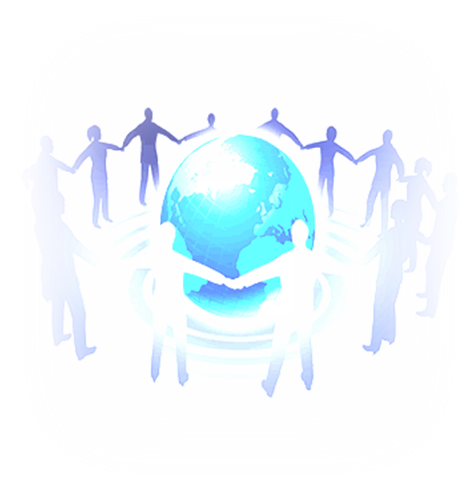 Personel İşlemleriEmekli Olan Memur			3Naklen Gelen Memur			4Naklen Giden Memur			1Açıktan Atanan Memur		1Sözleşmeli Olarak Alınan 		2Emekli Olan İşçi			2Taşerondan İşçisi		             116Ayrılan  Taşeron  İşçi            	                7Belediyemiz 38 Memur, 28 İşçi ve 7 sözleşmeli personel olmak üzere toplamda 73 personelle hizmetlerini yürütmekte olup. 109 tane Gölbaşı Belediyesi Personel Limited şitketinde işçi çalışmaktadır. Memur personelimizin 657 sayılı Devlet Memurları Kanunu ve ilgili mevzuatlar çerçevesinde özlük hakları ile ilgili işlemler yapılmıştır. Yılı içerisinde izin ve rapor işlemleri, derece ve kademe terfileri ile intibakları yapılarak bordrolarına yansıtılmış, maaş artışı ve diğer işlemleri yapılıp, kayıtları SGK sistemi olan HİTAP üzerinde tutulmuştur.Memurların emeklilik ile ilgili işlemleri yapılmış ve ilgili kurumlara gönderilmiştir.Memurlarımızın 6111 sayılı yasaya göre özlük dosyaları düzenlenmektedir.Norm Kadro İlke ve Standartları Yönetmeliği çerçevesinde belediyemiz kadroları uygun hale getirilmiştir. 2019 yılı içerisinde Belediye Disiplin Yönetmeliği çıkarılmış, etik kurulu oluşturulmuştur.Belediyemiz işyerlerindeki işçilerimizin her türlü sosyal haklarının takibi 506 sayılı Sosyal sigortalar, 4857 ve 1475 sayılı iş kanunu ve Toplu İş Sözleşmesi hükümleri muvacehesinde yapılmıştır. İşçilerin izin, rapor, disiplin emeklilik işlemleri yapılmış ve ilgili birimlere ve kurumlara gönderilmiştir. İşçiler ile ilgili birimlere/kurumlara düzenli olarak bilgiler gönderilmiştir. Bütün Personelin İzin İşlemleri düzenli olarak yapılmaktadır.Vatandaş BaşvurularıBelediyemiz ve diğer kurumlardaki memurların memur yolluğu için günlük ortalama 5 adet yolluk belgesi hazırlanmaktadır. Günde yaklaşık 1 adet itfaiye rapor dilekçesi yazılmakta ve işlenmektedir.Vatandaşlara yardımcı olmak üzere diğer kurumlara veya belediyemize müracaat etmek için dilekçeleri kalemimiz tarafından yazılmakta gerekirse müracaatın takibi yapılmaktadır.Bilgi Edinme Birimi CİMER şikayetleri birimimiz tarafından alınmakta şikayet konusuna göre ilgili birim bilgilendirilerek yapılan çalışmalar tekrar birimimiz tarafından CİMER’e yazılmaktadır. Aylık, 3 aylık, 4 aylık ve 6 aylık olmak üzere, yerel bilgi, kamu istihdamı, eylem planı, faaliyet raporları gibi dönemsel faaliyetler zamanında Kaymakamlık makamına rapor ve belge olarak yazılı şekilde gönderilmektedir.Teftiş ve DenetimlerBelediyemiz 2019 yılı içerisinde İçişleri Bakanlığı Mahalli İdareler Genel Müdürlüğü tarafından görevlendirilen Kontrolör Ferhat ÇELİK tarafından  05/03/2018- 29/04/2019 tarihleri arası Belediye İş ve İşlemler için  29/04/2019- 09/05/2019 tarihlerinde denetleme yapmış tır.Denetim Serbestlik İşleriAdalet Bakanlığı Adıyaman Denetim Serbestlik Müdürlüğü ile yapılan protokol çerçevesinde Belediyemiz kamu hizmetlerinde kamu cezası alan 15 kişi 2019 yılı içerisinde belediyemiz ilgili birimlerinde topluma kazandırma çalışmaları yapılmıştır.Muhtar Bilgi Sistemiİçişleri Bakanlığı tarafından kurulan Muhtar Bilgi Sistemine geçiş yapılmış olup düzenli olarak kontrol edilmektedir.2019 yılı içerisinde sisteme başvuruda bulunan  muhtarların başvuruları incelerek  Yerel Yönetimler  Müdürlüğü ile koordineli şekilde cevaplanmıştır. Sunulan HizmetlerEvlendirme Memurluğu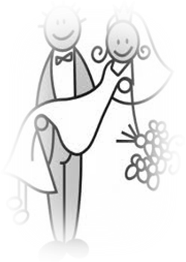 365 adet evlenme akdi yapıldı365 adet Uluslar arası evlenme cüzdanı verildi365 adet evlenme Nüfus Müdürlüğüne Bildirildi8 adet gelen yazı ve 6 adet giden yazı yazıldı.Yıllar201120122013201420152016201720182019Toplantı Sayısı131213121111111312Karar Sayısı483848466166832874Tarih sayıMaddeKonulara Göre Karar02.01.201  / 1Gündem Madde 1Denetim Komisyonu üye  seçimi02.01.201  / 1Gündem Madde 2Belediyemizde Çalışan Sözleşmeli Personelin Ücretinin Belirlenmesi.02.01.201  / 1Gündem Madde 3Gölbaşı Gölü Rekreasyon alanı içerisinde kalan Yanık Mağara Mevkindeki parka ad verilmesi.02.01.201  / 1Gündem Madde 42019 Yılı Mart  Ayında Belediye Meclisinin Tatil Edilmesi.02.01.201  / 1Gündem Madde 5Kredi Talep edilmesi ve Belediye Başkanına yetki verilmesi.06.02.2019 /  2Gündem Madde 1Gündem Madde 22018 mali  yılı gelir ve giderleri ile bunlara ilişkin hesap ve kayıt işlemlerinin denetimi için denetim komisyonuna sevk edilmesi.Belediyemiz Zabıta ve İtfaiye müdürlüklerinde görev yapan personellere 2019  yılında ödenecek maktu mesainin belirlenmesi.08.04.2019 /3Gündem Madde 1Gündem Madde 2Gündem Madde 3Gündem Madde 4Gündem Madde 5Gündem Madde 6Gündem Madde 7Gündem Madde 8Gündem Madde 9Gündem Madde 10Gündem Madde 11Gündem Madde 12Meclis kâtip üyeliğine asil ve yedek üyeliği seçimi                  Meclis birinci başkan vekilliği ve meclis ikinci başkan vekilliğine üye seçimi    Plan ve Bütçe komisyonuna üye seçimi    İmar ve Bayındırlık komisyonuna üye seçimi   Encümen Üyeliği seçimiGölbaşı Organize Sanayi Bölgesi Yönetim Kurulu ve müteşebbis heyeti üyeliği seçimi    Erkenek Grup İçme Suyu Birliğine Üye seçimi    2018 yılı faaliyet raporunun okunması ve onaylanmasıDenetim Komisyonun raporunun okunmasıMeclis Başkanı ve Üyelerinin huzur hakkının belirlenmesiMeclis Toplantı gün ve saatinin belirlenmesiMeclis Üyesi Necati KURUPINAR’ın Belediye Başkan Yardımcısı olarak atanmasına ve maaşının belirlenmesi 07.05.2019/4Gündem Madde 12018 mali yıl kesin hesabı görüşülerek oy birliği ile kabul edildi. 07.05.2019/4Gündem Madde 2Hasan EKŞİ tarafından hibe edilen araç Ücretsiz Hastane Taksi Projesi kullanılmak üzere kabul edildi. 07.05.2019/4Gündem Madde 3İlçemiz otogar giriş çıkış ücreti Otobüsler 15,00TL, 50 NC tipi Otobüsler 10,00TL  ve Minibüsler 5,00 TL  olarak oy birliği ile kabul edildi11.06.2019 / 5Gündem Madde 1Gündem Madde 2Gündem Madde 3Gündem Madde 4Gündem Madde 5Gündem Madde 6Gündem Madde 7Vatandaşlarda gelen imar tadilat taleplerinin incelenmek üzere İmar ve Bayındırlık Komisyonuna sevk edildi.Belediye’ye ait 5 adet aracın satılması kabul edildi.Belediye bünyesinde arsa ve arazi düzenlemeleri  ile ilgili; ifraz,tevhit,ihdas,mübadele, trampa, satış işlemleri iş ve işlemleri için Encümene yetki verilmesi.İlgili sendikayla sosyal denge sözleşmesi yapmak için belediye başkanın yetki verilmesi.Mülkiyet Belediye’ye ait Fatih mahallesi 291 ada510 parselde bulunan323,19M2 arsa içerisinde başvuru sahibi Solmaz AĞNAR satılması.Geçiş yolu İzin Belgesi harcı, Otopark ücreti ve Minibüsler için oto gar çıkış ücreti belirlendi.Adıyaman Belediyeler Birliğine Üye Belirlendi.02.07.2019/619.07.2019/7Gündem Madde 1Gündem Madde 2Gündem Madde 3Gündem Madde 4Gündem Madde 1Asfalt Mahallesi 279 ada, 2-3-21 ve 22 nolu parseller. Asfalt Mah. 2 ada 4 ve 5 parseller de imar tadilat talebi ret edildi.340 ada 3,5,15,16,17,20,22,24,29,30 ve 32  nolu parsellerde imar  değişikliği yapılması oy çokluğu ile kabul edildi.Vatandaşlardan gelen imar tadilat taleplerinin İncelenmek üzere imar ve Bayındırlık Komisyonuna sevk edilmesi.Sözleşmeli personelin ücretinin belirlenmesi.İlçemiz devlet hastanesi yanında bulunan otopark alanın hastane alanına dönüştürülmesi.06.08.2019/ 8Gündem Madde 1Gündem Madde 2Gündem Madde 3Gündem Madde 4Gündem Madde 5Gündem Madde 6Gündem Madde 738355 Pin İşlem Numarası olan 306 ada 28 parselde yapılan İmar tadilat talebi 5 kattan 6 kata çıkarılma talebi oy birliği ile kabul edildi.38354 Pin İşlem Numarası olan 13 ada 1540 parsele , 38356 Pin İşlem Numarası, 13 ada 1732 parsele38072 Pin İşlem Numaralı, 163 ada 1-5-6-7-8-10 ve 13 parsellerde imar tadilat talepleri  oy birliği ile ret edildi.Gazi olarak aylık bağlanmış olanlar ve şehidi dul ve yetimi sıfatıyla aylık veya gelir bağlanmış bulunalar, Özürlüler (raporu %40 ve üzeri) ile aile bireylerinden biri spastik özürlü olan (memur, işçi, küçük esnaf ve muhtaç durumdaki) vatandaşlardan %50 oranında su gelirinden indirim yapılması  oy birliği ile kabul edildi.Tahakkuk ettirilen su ücretlerine gelen gecikme zammının % 80 oranında af edilmesi ve  31.12.2020 tarihine kadar süre tanınması  oy birliği ile kabul edildi.İlçemiz genelinde yeni inşaat yapmaya başlayan Müteahhit firmaları (yol, kaldırım,alt yapı vs.) çevreye verdikleri zararların önlenmesi anacıyla beher daire başı 2.000,00TL teminat alınması, yapı kullanma aldıktan sonra teminatın iade edilmesi oy birliği ile kabul edildi.1 adet Mali Hizmetler Müdürü, dolu kadro değişiklik cetveli ve 1 adet boş kadro değişiklik cetveli norm kadro ilke ve esaslarına göre düzenlenmiş olan değişiklik cetvelleri oy birliği ile kabul edildi.İlçesi Ozan Köyü sınırlarında 104 ada 3 nolu parsel Belediye Mücavir alan sınırlarında mülkiyeti Belediye’ye ait mevzi imar oy birliği ile kabul edildi.03.09.2019/9Gündem Madde 1Gündem Madde 2Gündem Madde 3Vatandaşlardan Gelen İmar Tadilat Taleplerinin İncelenmek Üzerek İmar ve Bayındırlık Komisyonuna sevk edilmesi oy birliği ile kabul edildi. Gölbel İnşaat Gıda Turizm Madencilik Asfalt Ulaşım Otoparak Atık Su Sanayi ve Ticaret Limited Şirketimin pay ve hisselerinin tamamını şartsız ve bedelsiz olarak belediyeye devri oy birliği ile kabul edildi.Şehir içi örgenci taşımacılığı yapan S plak almak isteyen taleplerin karşılanması için, S plak ücret tarifesinin yeniden belirlenerek 5.000,00TL olarak oy çokluğu ile kabul edildi.01.10.2019/ 10Gündem Madde 1Gündem Madde 2Gündem Madde 3Gündem Madde 4Gündem Madde 5Gündem Madde 6Gündem Madde 7Gündem Madde 738839 Pin Numaralı 169 ada içersinde bulunan 10 metrelik yol yeniden düzenlenmiş olup düzenlemede mevcut yapılar dikkate alınarak uygulama imar planı değişikliği yapılması oy birliği ile Onanması kabul edildi.38838 pin Numaralı 324 ada 4  nolu  parselde 4 kattan 5 kata çıkarılması K formülünün uygulanması şartıyla  oy birliği ile Onanması kabul edildi.38942 Pin Numaralı 13 ada 216,217,218,1729 ve 1732 nolu parsellerde bulunan İmar tadilat talebi ile 5 kattan 6 kata çıkarılması oy birliği ile Onanması kabul edildi.Şehir içi öğrenci taşıma ücreti, yakın mesafeler 120,00TL, uzak mesafeler 140,00TL olarak belirlenmesi, oy birliği ile kabul edildi.Mezbahane yapım işinde kullanılmak üzerek, 7 yıl vadeli İller bankasından 1.191.656,00TL ek kredi talebinde bulunulması, krediyle ilgili tüm işlemleri yapmaya ve evrakları imzalamaya Belediye Başkanı İskender YILDIRIM yetkili kılınması, oy birliği ile kabul edildi.Gölbaşı Organize Sanayi Bölgesi Yönetim Kurulu ve müteşebbis heyeti üyeliğine, İskender YILDIRIM, Ertan ŞAHİN, Hüseyin AKKOYUN, Recep YARIMAY ve Mehmet BOYNUEĞRİ’yi asıl üyeliğe İbrahim TIRAŞ, Ali DOĞMAZ, Ahmet İŞLER, Oğuzhan ÖZBAY ve Mehmet ARKCI’y  4 yıl görev yapmak üzere oy birliği ile seçildi.5393 sayılı yasanın 18. Maddesinin (p) bendine istinaden, Belediyemiz ile Mersin Büyükşehir Belediyesi, Adana Büyükşehir Belediyesi ve Beşiktaş Belediyesi ile KARDEŞ BELEDİYE olması oy birliği ile kabul edildi.5393 sayılı belediye Kanunu’nun 15. Maddesinin (p) bendi gereği ilçemiz Hürriyet mahallesinde bulunan imar planımızda oto gar alanı olarak ayrılan alana tır ve kamyon garajı yapılması. Ayrıca bahse konu alanın bir kısmının yedi emin alanı olarak kullanılması oy birliği ile kabul edildi.05.11.2019 / 1120.11.2019/ 11Gündem Madde 1Gündem Madde 2Gündem Madde 3Gündem Madde 4Gündem Madde 5Gündem Madde 1Gündem Madde 2Gündem Madde 3Gündem Madde 4Gündem Madde 5Gündem Madde 6Gündem Madde 62020 mali yılı bütçesinin incelenmek üzere Plan ve Bütçe Komisyonuna sevk edilmesi Vatandaşlardan gelen 13 adet imar tadilat talepleri, incelenmek üzere İmar ve Bayındırlık Komisyonuna  sevk edilmesi38837 Pin Numaralı talep 202 ada 5 nolu parselin güneyinde 1195 m2 alanlı park alanının yerinin değiştirilerek alanla ilgili eksiltme yada fazlalaştırma yapılmadan sadece şekil olarak plan değişikliğine gidildiği mevcut konut alanında bir kısmın yeşil alana çevrildiği yeşil alanında bir kısmının konut alanına çevrildiğinden.  imar tadilat talebinin  Onanması oy birliği ile kabul edildi.1 adet Bilgisayar İşletmeni kadrosu iptal edilerek, 1 adet Eğitmen kadrosunun ihdas edilmesi oy birliği ile kabul edildi.İlçemizin bazı alanlarında revizyon yapılması, oy birliği ile kabul edildi.2020 Mali Yılı Bütçesi Oy Birliği İle Kabul Edildi.39734 Pin Numaralı Asfalt Mahallesi  242 ada 127-128-130 ve 131 nolu parsellerde  imar tadilat talebinin Onanması oy birliği ile kabul edildi.39683 Pin Numaralı   Mimar Sinan Mahallesi 13 ada 1594 nolu parselde imar tadilat talebinin Onanması oy birliği ile kabul edildi.39681 Pin Numaralı  Cumhuriyet Mahallesi 339 ada 5-9-12-13 parseller bitişik nizam 5 kata müsaadeli yerlerdir.Bu parselleri kapsayan alanda 6 katlı yapının tesisi edilebilmesi için yapı yoğunluğunun sabit tutulması ve mekânsal planlar yapım yönetmeliğinin 26.maddesinin K formülüne uyulması şartı ile imar tadilat talebinin Onanması oy birliği ile kabul edildi.39680 Pin Numaralı  Asfalt Mahallesi 283 ada 363 nolu parsel imar planında ayrık nizam 5 kata müsaadelidir. Taks 0,35 Kaks 1,75 olan imar planında değişiklik talebi ile Taks 0,40 Kaks 1,75 olarak düzenlenmesi ve kat yüksekliğinin 5 kat olarak devam ettirilmesi  ilgili imar tadilat talebinin Onanması oy birliği ile kabul edildi.39673 Pin Numaralı  Cumhuriyet Mahallesi 339 ada 19 nolu parsel ada boyunca yolun 15 metre olarak düzenlenip kamuya alan kazandırılması mevzuat açısından bir sakınca oluşturmamaktadır. Söz konusu alanda imar planında belirtildiği gibi mekânsal planlar yapım yönetmeliğinin 26.maddesinin ilgili bendinde belirtilen K formülüne uyulması şartıyla imar tadilat talebinin Onanması oy birliği ile kabul edildi.39676 Pin Numaralı  Yeni Mahalle 155 ada 40 nolu parsel bitişik nizam 5 kata müsaadelidir. Söz konusu alan inşaat yoğunluğu sabit kalmak kaydıyla bitişik nizam 6 kat olarak düzenlenip parselin doğu cephesinden 3 metrelik alanın kamuya terk edilmesi şartıyla imar tadilat talebinin Onanması oy birliği ile kabul edildi.03.12.2019 / 12Gündem Madde 1Gündem Madde 2Gündem Madde 3Gündem Madde 4Gündem Madde 5Gündem Madde 6Gündem Madde 7Gündem Madde 8Gündem Madde 9Gündem Madde 92020 Yılı Tarife cetveliVatandaşlardan Gelen İmar Tadilat Taleplerinin GörüşülmesiAsfalt Mahalle 480 ada 1 nolu parsel blok nizam 6 kata müsaadelidir. Söz konusu parseldeki yapı emsali ve kat adedi sabit kalacak şekilde ada ortasındaki ada ayrımı çizgisi kaldırılması oy birliği ile kabul edildi.  Asfalt Mahallesi 13 ada 848 ve 849 nolu parseller ayrık nizam 5 kata müsaadelidir. 13 ada 1025 nolu  parselin kamusal alana dönüştürülmesi kaydıyla 6 kata çıkarılması  oy birliği ile kabul edildi.  Asfalt Mahallesi 279 ada 2-4-5-7-8-9-10-21-24 ve 25 nolu parsellerin yapılan imar plan değişiklik talebi ile 278 ada 73 nolu parselin 383 m2 olduğu bu alanın kamuya terk edilmek kaydıyla K formülüne uygun olduğundan  oy birliği ile kabul edildi.  Mülkiyeti Belediyemize ait 13 ada 1846 parselde bulunan arsayı  Gölbaşı devlet hastanesine ek bina yapılmak kaydıyla İl Sağlık Müdürlüğüne tahsis edilmesi oy birliği ile kabul edildi.  5393 sayılı Belediye Kanunu’nun 74 üncü maddesi gereği Belediyemizin Cittaslow uluslar arası belediyeler birliğine üye olması ve İş ve işlemleri için Belediye Başkanı İskender YILDIRIM’a yetki verilmesi. Çevre ve Şehircilik Bakanlığı’nın da onayıyla yürürlüğe girmesi  oy birliği ile kabul edildi.İlçemizde yeni açılan cadde ve sokaklara isim verilmesi.Tam Zamanlı olarak çalıştırılacak Eğitmene 3.031,63TL  ücret ödenmesi oy birliği ile kabul edildi.Köylere hizmet götürme birliğine ait 02 EC 44 plakalı Isuzu marka,2012 model, NNANRR5NH02000671 Şase,001336 motor çöp toplama aracının Belediyemize Tahsis edilmesi  oy birliği ile kabul edildi.2019 YILI ENCÜMEN TOPLANTILARI2019 YILI ENCÜMEN TOPLANTILARI2019 YILI ENCÜMEN TOPLANTILARI2019 YILI ENCÜMEN TOPLANTILARI2019 YILI ENCÜMEN TOPLANTILARI2019 YILI ENCÜMEN TOPLANTILARI2019 YILI ENCÜMEN TOPLANTILARIToplantı Sayısı909090909090Karar Sayısı144144144144144144Yıllar2015 20162017201820192019Toplantı sayısı10894901009090Toplantı karar sayısı161147133204144144Zabıta Md356161414 Mali Hizmetler Md.5443334699Yazı  İşleri Md.22222Fen İşleri Md938979134104104Su ve Kanalizasyon Md.21-22Park ve Bahçeler Md.11-11Strateji Geliştirme Müd.781091010Diğerleri11-22Metruk Bina YıkımıBütçe Görüşmeleri1İfraz20İmha1İhdas5Aktarma1Tevhid20ProjeArsa İşleri67İhale2Yardım Talebimiz8KamulaştırmaFestival ve EtkinliklerPara Cezaları ve uyarılarKira UzatılmasıM Plaka Devri – S Plaka İleri13Araç Alımı-Satışı-Asfalt Alımı3Cezalar1Yola Terk- MübadeleHarç İadeleri2DiğerGenel Toplam Genel Toplam Genel Toplam 207Yıllar20152016201720182019Gelen Yazılı Evrak Sayısı 14311797186424392687Gelen Dilekçe Sayısı273306431705779Fen İşleri5416766551398570İmar ve Şehircilik ----946Zabıta237201278214253Mali Hizmetler168279325289442Elektrik,Su ve Kanalisazyon 7089105130115Yazı İşleri12617594210711129İtfaiye1319182342Emlak ve İstimlak Md.7581108143363Garaj24573Park ve Bahçeler Müdürlüğü1329141718Halkla İlişkiler99Yıllar20152016201720182019Giden Evrak Toplamı21872884273727982983Elden Dağıtılanlar15191647170217581876Posta İle Gönderilenler  198 1087103510401107Yazı İşleri Müdürlüğü 370427307224468Fen İşleri1265158814361783621Zabıta Müdürlüğü 193235240234174Mali Hizmetler Müdürlüğü281326403292549Strateji Müdürlüğü 1032261247745Emlak ve İstimlak Md.188131210312Su ve Kanalizasyon Md.120547451Park ve Bahçeler Md.183022